Complete this form and upload it into the Plan of Study – Part I available in your Grad Rebel Gateway student portal. Once submitted, the form will route electronically for signatures. Upon approval by the Graduate College, a final copy of the form will be emailed to your Rebelmail account.Refer to the 2016-17 Graduate Catalog for degree requirements:https://catalog.unlv.edu/preview_program.php?catoid=17&poid=4218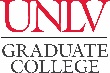 PLAN OF STUDY - Part IIMASTER OF PUBLIC HEALTHBiostatistics & Epidemiology Track: Professional Paper2016-17CatalogCOURSE REQUIREMENTSRequired Courses - 18 CreditsRequired Courses - 18 CreditsRequired Courses - 18 CreditsRequired Courses - 18 CreditsRequired Courses - 18 CreditsRequired Courses - 18 CreditsRequired Courses - 18 CreditsRequired Courses - 18 CreditsCOURSE(Prefix & #)CREDITSGRADE (if completed)TERM(Taken/anticipated)SUBSTITUTION/TRANSFER (if applicable)SUBSTITUTION/TRANSFER (if applicable)SUBSTITUTION/TRANSFER (if applicable)SUBSTITUTION/TRANSFER (if applicable)COURSE(Prefix & #)CREDITSGRADE (if completed)TERM(Taken/anticipated)COURSECREDITSGRADEINSTITUTIONEOH 710/HED 710EOH 740EAB 705HCA 701HED 720EAB 703Biostatistics & Epidemiology Courses - 12 CreditsBiostatistics & Epidemiology Courses - 12 CreditsBiostatistics & Epidemiology Courses - 12 CreditsBiostatistics & Epidemiology Courses - 12 CreditsBiostatistics & Epidemiology Courses - 12 CreditsBiostatistics & Epidemiology Courses - 12 CreditsBiostatistics & Epidemiology Courses - 12 CreditsBiostatistics & Epidemiology Courses - 12 CreditsCOURSE(Prefix & #)CREDITSGRADE (if completed)TERM(Taken/anticipated)SUBSTITUTION/TRANSFER (if applicable)SUBSTITUTION/TRANSFER (if applicable)SUBSTITUTION/TRANSFER (if applicable)SUBSTITUTION/TRANSFER (if applicable)COURSE(Prefix & #)CREDITSGRADE (if completed)TERM(Taken/anticipated)COURSECREDITSGRADEINSTITUTIONEAB 700EAB 715EAB 725EAB 763Internship - 3 CreditsAn additional three credits of internship may be taken as an elective for a total of six credits of internship.Internship - 3 CreditsAn additional three credits of internship may be taken as an elective for a total of six credits of internship.Internship - 3 CreditsAn additional three credits of internship may be taken as an elective for a total of six credits of internship.Internship - 3 CreditsAn additional three credits of internship may be taken as an elective for a total of six credits of internship.Internship - 3 CreditsAn additional three credits of internship may be taken as an elective for a total of six credits of internship.Internship - 3 CreditsAn additional three credits of internship may be taken as an elective for a total of six credits of internship.Internship - 3 CreditsAn additional three credits of internship may be taken as an elective for a total of six credits of internship.Internship - 3 CreditsAn additional three credits of internship may be taken as an elective for a total of six credits of internship.COURSE(Prefix & #)CREDITSGRADE (if completed)TERM(Taken/anticipated)SUBSTITUTION/TRANSFER (if applicable)SUBSTITUTION/TRANSFER (if applicable)SUBSTITUTION/TRANSFER (if applicable)SUBSTITUTION/TRANSFER (if applicable)COURSE(Prefix & #)CREDITSGRADE (if completed)TERM(Taken/anticipated)COURSECREDITSGRADEINSTITUTIONEOH 793Elective Courses - 9 CreditsStudents completing a professional paper must complete nine credits of elective coursework from the following list of courses in the Catalog. Three credits of internship may be taken as an elective.Elective Courses - 9 CreditsStudents completing a professional paper must complete nine credits of elective coursework from the following list of courses in the Catalog. Three credits of internship may be taken as an elective.Elective Courses - 9 CreditsStudents completing a professional paper must complete nine credits of elective coursework from the following list of courses in the Catalog. Three credits of internship may be taken as an elective.Elective Courses - 9 CreditsStudents completing a professional paper must complete nine credits of elective coursework from the following list of courses in the Catalog. Three credits of internship may be taken as an elective.Elective Courses - 9 CreditsStudents completing a professional paper must complete nine credits of elective coursework from the following list of courses in the Catalog. Three credits of internship may be taken as an elective.Elective Courses - 9 CreditsStudents completing a professional paper must complete nine credits of elective coursework from the following list of courses in the Catalog. Three credits of internship may be taken as an elective.Elective Courses - 9 CreditsStudents completing a professional paper must complete nine credits of elective coursework from the following list of courses in the Catalog. Three credits of internship may be taken as an elective.Elective Courses - 9 CreditsStudents completing a professional paper must complete nine credits of elective coursework from the following list of courses in the Catalog. Three credits of internship may be taken as an elective.COURSE(Prefix & #)CREDITSGRADE (if completed)TERM(Taken/anticipated)SUBSTITUTION/TRANSFER (if applicable)SUBSTITUTION/TRANSFER (if applicable)SUBSTITUTION/TRANSFER (if applicable)SUBSTITUTION/TRANSFER (if applicable)COURSE(Prefix & #)CREDITSGRADE (if completed)TERM(Taken/anticipated)COURSECREDITSGRADEINSTITUTIONProfessional Paper - 3 CreditsProfessional Paper - 3 CreditsProfessional Paper - 3 CreditsProfessional Paper - 3 CreditsProfessional Paper - 3 CreditsProfessional Paper - 3 CreditsProfessional Paper - 3 CreditsProfessional Paper - 3 CreditsCOURSE(Prefix & #)CREDITSGRADE (if completed)TERM(Taken/anticipated)SUBSTITUTION/TRANSFER (if applicable)SUBSTITUTION/TRANSFER (if applicable)SUBSTITUTION/TRANSFER (if applicable)SUBSTITUTION/TRANSFER (if applicable)COURSE(Prefix & #)CREDITSGRADE (if completed)TERM(Taken/anticipated)COURSECREDITSGRADEINSTITUTIONEAB 794TOTAL CREDITS* Minimum credits required for graduation = 45GRADUATION POLICIESA minimum of 50 percent of the degree program must be 700-level courses excluding thesis, dissertation, or professional/scholarly paper. Individual departments may require more than the Graduate College minimum.Courses used to fulfill requirements for one degree may not be used toward another degree. A candidate for an advanced degree or graduate certificate must have a minimum Graduate Program Grade Point Average of 3.00 to be eligible to graduate or receive the certificate.Refer to the Graduate Catalog for all Academic, Transfer Credit, and program-related policies and requirements.